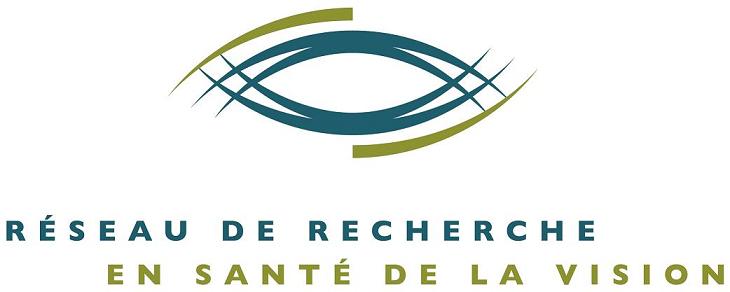 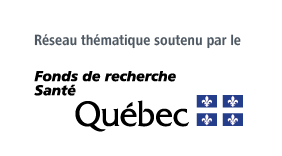 FORMULAIRE D’ADHÉSIONComité étudiant MEMBERSHIP APPLICATION FORMSTUDENT COMMITTEERéseau de recherche en santé de la visionVISION HEALTH RESEARCH NETWORKTout membre étudiant du RRSV est éligible à siéger  le comité étudiant. All the VHRN student members are eligible to sit on the student committee. Prière aux intéressés de soumettre leur candidature en retournant le formulaire ci-dessous dûment complété. Students interested to submit their application can send the form below duly completed.Les membres du Comité étudiant auront l’occasion / Members of the Student Committee will have the opportunity to:de participer aux réunions du comité de direction / participate in the Executive Committee meetingsde siéger sur le comité scientifique / sit on the Scientific Committeede participer à l’organisation de la réunion annuelle / participate in the Annual Meeting organisationde participer à la mise à jour du site internet / participate in the website updatingd’interagir avec leurs pairs membres-étudiants / interact with their peer student membersPour de plus amples informations, n'hésitez pas à communiquer avec:For additional information, please contact:Coordination du Réseau de Recherche en Santé de la VisionTéléphone: 514-252-3400 #1568Courriel: reseau.vision.hmr@ssss.gouv.qc.ca Site Web : reseauvision.ca / visionnetwork.caFORMULAIRE D’ADHÉSIONComité étudiant MEMBERSHIP APPLICATION FORMSTUDENT COMMITTEENom / last name: 				Prénom / first name:  Courriel / email:Téléphone / phone:Niveau en cours / on going degree:  Baccalauréat / Undergraduated    Maîtrise / Master Doctorat (recherche) / PhD (research)  Stagiaire Post-doctorat / Research Post-doctoral Fellow Doctorat  en médecine / Doctorate (MD)  Résident / Resident Fellowship medical / Medical fellowshipDomaine d’études / Program: Affiliation universitaire et département / University and department: Autre institution / Other institution:Superviseur de recherche, si applicable / Research supervisor, if applicable: Axes/ Axis:  Cornée et segment antérieur / Cornea and anterior segment   Rétine et segment postérieur / Retina and posterior segment  Cerveau et perception / Brain and perception  Déficience visuelle et réadaptation / Visual impairment and rehabilitation   N/A 